說明：查核佐證清單：請以填報系統下載之基本資料表PDF螢光筆標示序號為準，檢附資料如下表。(請學校點選確認報部後請再次確認螢光筆標示序號與佐證是否一致)佐證請以電子檔呈現，並請上傳至系統，上傳之佐證請於右上角標示對應基本資料表之序號。佐證上傳期間：108/11/18~108/12/2。說明：查核佐證清單：請各校填報完成時下載各表冊對應之PDF檔，螢光筆標示即為學校須檢附佐證查核之序號。範例：填報完畢後下載各表冊對應之PDF。（請務必為填報完畢後下載，若尚未填報完畢則底色反黃仍會變動）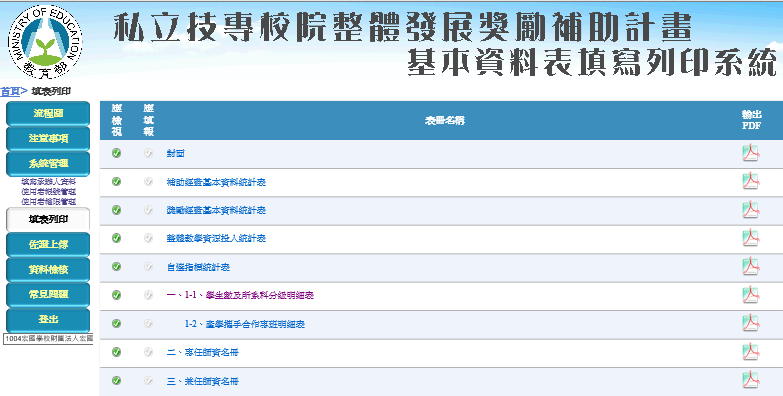 下載後螢光筆標示之序號即為學校需檢附，以範例而言：請學校檢附序號1、2、3之佐證。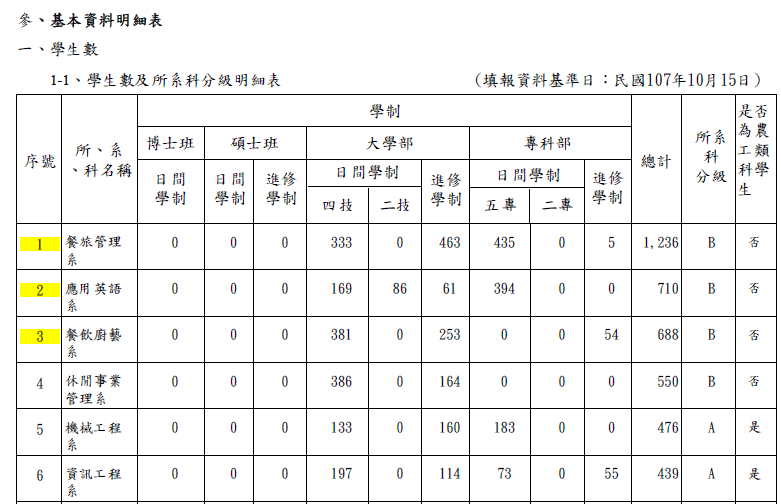 上傳說明(第二次開表時開放)：上傳網址：獎勵補助資訊填報系統：https://tvc-fund.yuntech.edu.tw/psg。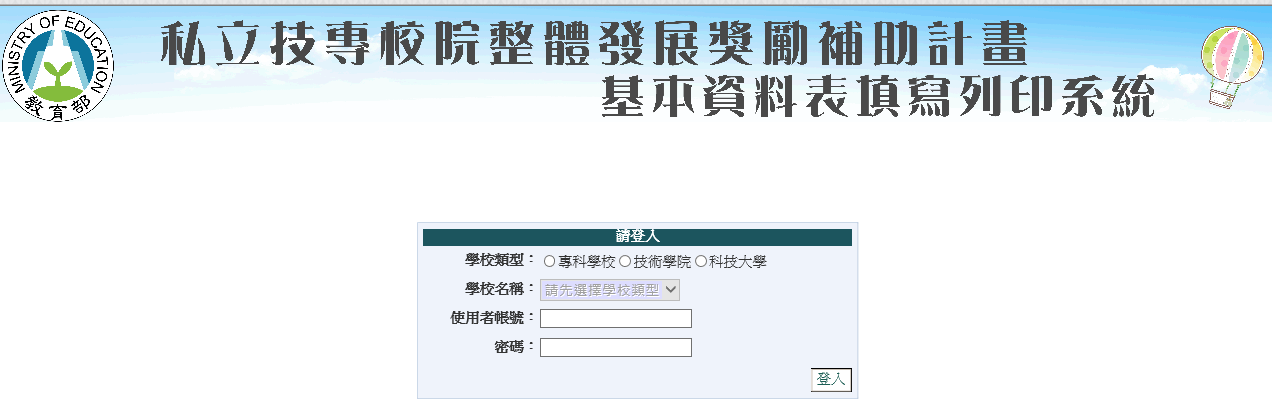 點選左方功能列之“佐證上傳”，即出現所需上傳佐證之表冊。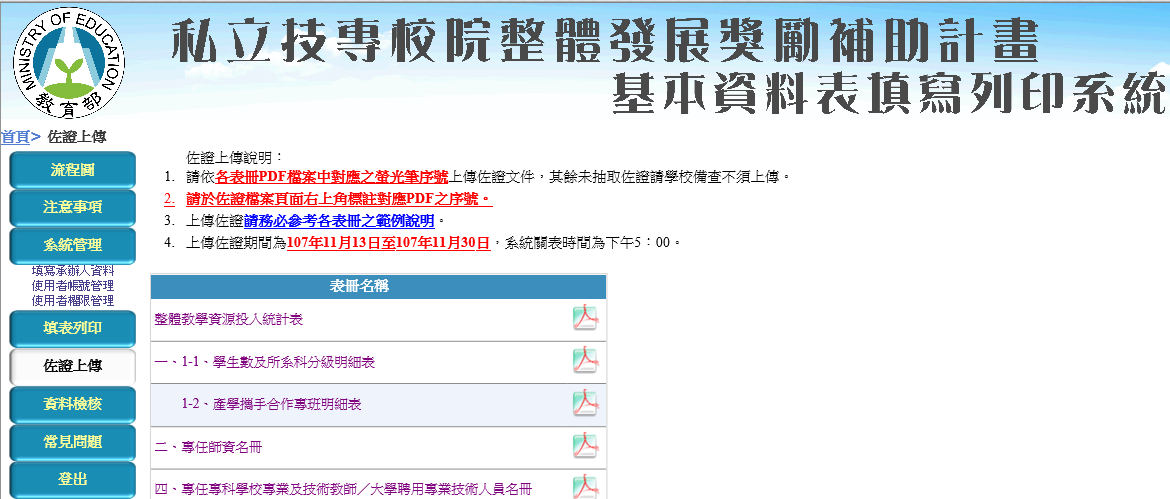 點選各表冊即可上傳佐證。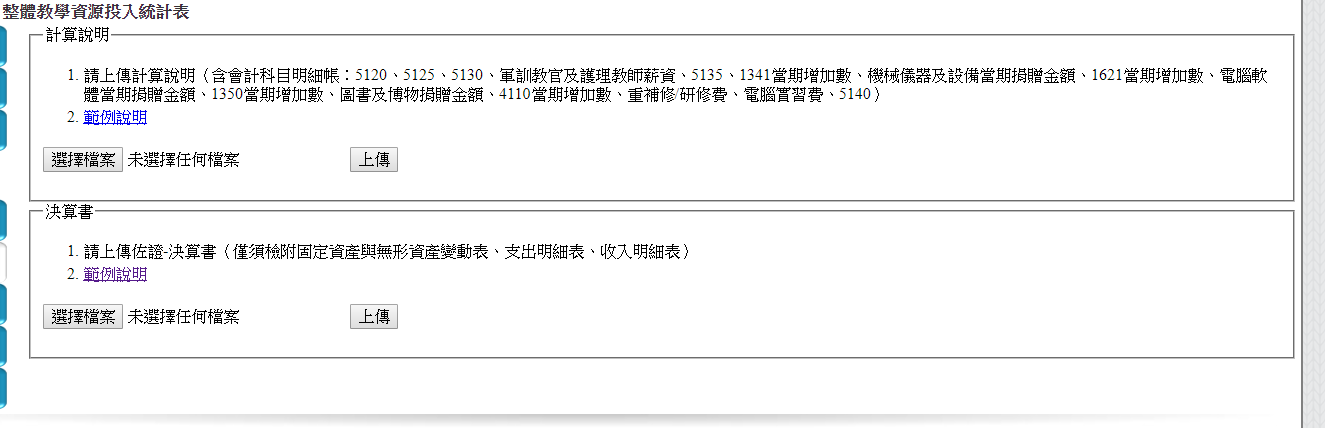 表冊名稱認列日期查核資料整體教學資源投入統計表107/08/01~108/07/31請參考範例說明，檢附資料如下：請檢附總收入、機械儀器及設備、圖書及博物、維護費資料：計算說明EXCEL（含會計科目明細帳：1341當期增加數、1621當期增加數、1350當期增加數、5133當期增加數）佐證-決算書PDF（請檢附固定資產與無形資產變動表、支出明細表、收入明細表），請以PDF螢光筆功能標示出對應金額1-1、學生數及所系科分級明細表108/10/15請參考範例說明，檢附資料如下：請檢附填報序號總人數前3大資料：學生名冊EXCEL（須保留「學號」、「學制」、「班級」、「年級」）、對應之107-2、108-1（10月15日前）學年度休退學紀錄EXCEL檔1-2、產學攜手合作專班明細表108/10/15範例請參考學生數及所系科分級明細表請檢附填報序號總人數前3大資料：學生名冊EXCEL（須保留「學號」、「學制」、「班級」、「年級」）、對應之107-2、108-1（10月15日前）學年度休退學紀錄EXCEL檔備註：若無此專班學生不須檢附二、專任師資名冊108/10/15請參考範例說明，檢附資料如下：請檢附新任、留職停薪、編制外教學人員、育嬰留停職代教師資料：108年10月專任師資薪資帳冊（須保留「姓氏」、「系所」、「職級」、「本薪」、「學術研究加給」、「薪資」六個欄位，請以PDF螢光筆功能標註對應基本資料表之序號）佐證（聘書、證書、校教評會議紀錄、課表、編制外教學人員契約書、教師赴公民營實務深耕研習相關契約證明文件、育嬰代理專任教師聘任公告）三、專任專科學校專業及技術教師／大學聘用專業技術人員名冊108/10/15範例請參考專任師資名冊請檢附新任、留職停薪、編制外教學人員、育嬰留停職代教師資料：108年10月專任師資薪資帳冊（須保留「姓氏」、「系所」、「職級」、「本薪」、「學術研究加給」、「薪資」六個欄位，請以PDF螢光筆功能標註對應基本資料表之序號）佐證（證書、聘書、校教評會議紀錄、課表、校外學者或專家2人以上審查文件（請參考範例）、編制外教學人員契約書、教師赴公民營實務深耕研習相關契約證明文件、育嬰代理專任教師聘任公告）六、學術自律明細表107/8/1~108/7/31請參考範例說明，檢附資料如下：請檢附108年度填報人數（教師數+學生數）前3大資料：佐證清單EXCEL（須含106~108年）研習證書PDF（108年度前3大）七、學生宿舍床位供給情形明細表108/10/15請參考範例說明，檢附資料如下：請檢附資料108年度床位數前1大資料：自有宿舍：建物登記謄本或使用執照及床位數計算過程。租賃宿舍：合約(僅提供出租人/承租人、租賃期間、雙方核章之頁面即可)、建物登記謄本或使用執照及床位數計算過程。8-1、大專校院弱勢學生助學金明細表107/8/1~108/7/31請參考範例說明，檢附資料如下：請檢附填報金額前3大資料：印領清冊Excel8-2、生活助學金明細表107/8/1~108/7/31範例請參考大專校院弱勢學生助學金請檢附填報金額前3大資料：印領清冊Excel8-3、緊急紓困助學金明細表107/8/1~108/7/31範例請參考大專校院弱勢學生助學金請檢附填報金額前3大資料：印領清冊Excel8-4、住宿優惠明細表107/8/1~108/7/31範例請參考大專校院弱勢學生助學金請檢附填報金額前3大資料：印領清冊Excel8-5、工讀助學金明細表107.8.1~108.7.31範例請參考大專校院弱勢學生助學金請檢附填報金額前3大資料：印領清冊Excel8-6、研究生獎助學金明細表107.8.1~108.7.31範例請參考大專校院弱勢學生助學金請檢附填報金額前3大資料：印領清冊Excel9-1、產學合作明細表107/01/01~107/12/31請參考範例說明，檢附資料如下：請檢附填報金額前10大資料：佐證（合約（僅需檢附日期、金額之頁面）、會計入帳資料，請以PDF螢光筆功能標示合約期間、金額）備註：自選指標無選擇之學校不須檢附9-2、技術移轉或授權金額明細表107/01/01~107/12/31請參考範例說明，檢附資料如下：請檢附填報金額前5大資料：佐證（合約（僅需檢附日期、金額之頁面）、會計入帳資料，請以PDF螢光筆功能標示合約期間、金額）備註：自選指標無選擇之學校不須檢附十、教師多元升等成效名冊107/8/1~108/7/31請參考範例說明，檢附資料如下：佐證（教師升等報部申請公文、升等所獲之教育部部頒證書（姓名、升等職等、證書字號、核發日期），掃描檔請以彩色方式呈現方能看出核發日期）備註：自選指標無選擇之學校不須檢附十一、國際化成效明細表107/8/1~108/7/31請參考範例說明，檢附資料如下：請檢附基本資料表PDF檔序號螢光筆之資料：佐證（計畫書（僅需檢附日期、金額、簽到單之頁面）、會計支出明細資料，請以PDF螢光筆功能標示出人數及金額如何對應）備註：自選指標無選擇之學校不須檢附